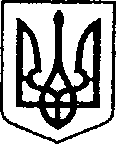                                                             Україна                                                                                        ЧЕРНІГІВСЬКА ОБЛАСТЬ         Н І Ж И Н С Ь К А    М І С Ь К А    Р А Д А            52 сесія VII скликання                          	Р І Ш Е Н Н Я       від      лютого  2019 року       	  м. Ніжин                      пр № 79 від 21.02.2019р.     Відповідно до статей 25, 26, 42, 50, 59, 73 Закону України “Про місцеве самоврядування в Україні”, Земельного кодексу України, Податкового кодексу України, Закону України “Про оренду землі”, рішення Ніжинської міської ради шостого скликання від 08 липня 2015 року №6-69/2015 “Про затвердження місцевих податків”, Регламентy Ніжинської міської ради Чернігівської області, затвердженого рішенням Ніжинської міської ради Чернігівської області від 24 листопада 2015 року №1-2/2015 (із змінами), розглянувши клопотання підприємств та організацій, проекти землеустрою та технічні документації щодо відведення земельних ділянок, міська рада вирішила: 1.  Надати дозвіл Товариству з обмеженою відповідальністю «Виробничо - комерційній фірмі «Дім» на виготовлення проекту землеустрою щодо відведення у користування на умовах оренди земельної ділянки  площею 0,0612га за адресою: м. Ніжин, вул. Б.Хмельницького,37/1 терміном на 10 років для будівництва та обслуговування об'єктів туристичної інфраструктури та закладів громадського харчування.Термін дії дозволу – шість місяців.2. Надати дозвіл Товариству з обмеженою відповідальністю “Ніжинський Коопринок”  на виготовлення технічної документації із землеустрою щодо поділу земельної ділянки загальною площею 2,5090 га  за адресою: м. Ніжин, вул.Московська, 1 кадастровий номер 7410400000:04:002:0138 на три окремі земельні ділянки:- земельна ділянка площею 1,5120 га   за адресою: м. Ніжин вул. Московська, 1;- земельна ділянка площею 0,627 га   за адресою: м. Ніжин вул. Московська, 1;- земельна ділянка площею 0,370 га   за адресою: м. Ніжин вул. Московська, 1,для будівництва та обслуговування будівель ринкової інфраструктури (адміністративних будинків, офісних приміщень та інших будівель громадської забудови, які використовуються для здійснення підприємницької та іншої діяльності, пов’язаної з отриманням прибутку).Термін дії дозволу – шість місяців.3.  Надати у постійне користування Акціонерному товариству комерційний банк «Приватбанк» земельну ділянку площею 0,2106 га за адресою: м. Ніжин, вул.Прилуцька, 168, кадастровий номер 7410400000:06:006:0012 для будівництва та обслуговування будівель торгівлі (розміщення газової автозаправочної станції), що належить Акціонерному товариству комерційний банк «Приватбанк» на праві власності відповідно до інформації з Державного реєстру речових прав на нерухоме майно та Реєстру прав власності на нерухоме майно від 23 липня 2018 року номер запису про право власносі : 16012573.4. Надати у постійне користування Комунальному підприємству «Ніжинське управління водопровідно – каналізаційного господарства», земельну ділянку площею 14,9148 га за адресою: м. Ніжин вул. Носівський шлях,21а (кадастровий номер 7410400000:03:021:0006) для розміщення та експлуатації основних, підсобних і допоміжних будівель та споруд технічної інфраструктури (виробництва та розподілення газу, постачання пари та гарячої води, збирання, очищення та розподілення води).4.1. Комунальному  підприємству «Ніжинське управління  водопровідно – каналізаційного господарства у трьохмісячний термін зареєструвати право постійного користування земельною ділянкою площею 14,9148 га за адресою: м.Ніжин, вул.Носівський шлях,21а (кадастровий номер 7410400000:03:021:0006). При невиконанні підпункту 23.1. пункт 23. з відповідним підпунктом втрачає чинність. 5. Внести зміни до пункту 4 рішення Ніжинської міської ради від 28 вересня 2018 року № 36-43/2018 щодо надання згоди Приватному акціонерному товариству «Ніжинський оптово – роздрібний плодоовочевий комбінат» на виготовлення технічної документації із землеустрою щодо встановлення (відновлення) меж земельної ділянки в натурі ( на місцевості) площею 4,8800га, яка знаходиться за адресою: м.Ніжин, вул. Чернігівська, 112а в частині зміни  площі земельної ділянки та викласти пункт 4 у наступній редакції:« 4. Надати згоду Приватному акціонерному товариству «Ніжинський оптово-роздрібний плодоовочевий комбінат» на виготовлення технічної документації із землеустрою щодо встановлення (відновлення) меж земельної ділянки в натурі (на місцевості) на земельну ділянку площею 4,8343 га за адресою: м. Ніжин, вул. Чернігівська, 112а для розміщення та експлуатації основних, підсобних і допоміжних будівель та споруд підприємств переробної, машинобудівної та іншої промисловості, державний акт на право постійного користування землею  від 01 вересня 1995 року за № 70.Термін дії дозволу – шість місяців.6. Начальнику відділу земельних відносин Місан В.М. забезпечити оприлюднення даного рішення на сайті протягом п`яти робочих днів після його прийняття.7. Організацію виконання даного рішення покласти на першого заступника міського голови з питань діяльності виконавчих органів ради Олійника Г.М. та відділ земельних відносин.8. Контроль за виконанням даного рішення покласти на постійну комісію міської ради з питань земельних відносин, будівництва, архітектури, інвестиційного розвитку міста та децентралізації (Деркач А.П.).Міський голова                                                                 А.В. Лінник              Подає:Начальник відділуземельних відносин                                                                   В.М. МісанПогоджують:Секретар міської ради							В.В. Салогуб Перший заступник міського голови  з питань діяльності виконавчих органів ради 	Г.М. ОлійникНачальник відділу містобудуваннята архітектури-головний архітектор 	В.Б. МироненкоПостійна комісія міської ради зпитань регламенту, депутатської діяльності та етикизаконності, правопорядку, антикорупційної політики,свободи слова та зв’язків з громадкістю				О.В. ЩербакПостійна комісія міської ради з питань земельних відносин, будівництва,архітектури, інвестиційного розвитку	А.П. Деркачміста та децентралізаціїНачальник відділу юридично-кадровогозабезпечення								 В.О. ЛегаНачальник управління культури і туризмуНіжинської міської ради                                                            Т.Ф. БассакПояснювальна записка 	до проекту рішення Ніжинської міської ради VII скликання «Про надання дозволів на виготовлення проектів землеустрою щодо відведення земельних ділянок, надання дозволу на виготовлення технічної документації із землеустрою, внесення змін в рішення міської ради, надання земельних ділянок юридичним особам». 	Відповідно до статей 25, 26, 42, 59, 73 Закону України “Про місцеве самоврядування в Україні”, Земельного кодексу України, Податкового кодексу України, Закону України “Про оренду землі”, рішення Ніжинської міської ради шостого скликання від 08 липня 2015 року №6-69/2015 “Про затвердження місцевих податків”, Регламентy Ніжинської міської ради Чернігівської області, затвердженого рішенням Ніжинської міської ради Чернігівської області від 24 листопада 2015 року №1-2/2015 (із змінами), розглянувши клопотання підприємств та організацій, проекти землеустрою та технічні документації щодо відведення земельних ділянок.У проекті рішення розглядаються наступні питання:1.Надати дозвіл;2.Надати у постійне користування;3.Внести зміни.Начальник відділуземельних відносин                                                                   В.М. МісанПро надання дозволів на виготовлення проектів землеустрою щодо відведення земельних ділянок, надання дозволу на виготовлення технічної документації із землеустрою, внесення змін в рішення міської ради, надання земельних ділянок юридичним особам.